 Rainforest Survey Please tick appropriate box  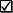 Q1. Do you believe humans generally have a positive or negative impact on rainforests?Q2. Are you currently taking part in any sustainable rainforest activity?Q3. What is your understanding on sustainability? Little, a lot , not muchQ4. Do you know of any organizations that have a positive human impact on rainforests? Q6. On a scale of 1-5, how important is it  to maintain sustain our rainforests, 1 being not much, 5 being extremely? (Circle appropriate number)1		2		3		4		5NegativePositiveYesNoSometimes YesNoYesNo 